CANADA
PROVINCE DE QUÉBEC
MUNICIPALITÉ RÉGIONALE DE
COMTÉ DES APPALACHESAVIS PUBLIC 
(Dossier régularisé)Avis public est, par les présentes, donné par le soussigné greffier-trésorier de la Municipalité régionale de comté des Appalaches, que les immeubles ci-après désignés seront vendus à l'enchère publique au bureau de la MRC des Appalaches, sise au 233, boulevard Frontenac Ouest, Thetford Mines, ou par tous autres moyens alors permis par les autorités sanitaires au moment de la vente, le mardi 14 juin 2022, à dix heures, pour satisfaire au paiement des taxes municipales et scolaires, incluant les intérêts, les honoraires plus les frais encourus, à moins que ces taxes, intérêts, honoraires et frais n'aient été payés avant cette date.Les immeubles ci-après décrits seront vendus sujets au droit de retrait d’un (1) an.Ils seront vendus avec bâtisses dessus construites, circonstances et dépendances, s'il y a lieu, sujets à toute servitude active ou passive, apparente ou occulte, pouvant les affecter.Le prix d'adjudication des immeubles sera payable immédiatement en monnaie légale. Les frais encourus pour la vente seront ajoutés, de même que les taxes de vente fédérale et provinciale, si requises par la loi.Donné à Thetford Mines, ce 6 avril 2022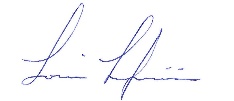 Louis Laferrière
Directeur général et greffier-trésorierDossier :2022-022022-02Taxes municipales :10 990,12 $Matricule :5023-21-45615023-21-4561Taxes scolaires :32,29 $Propriétaire :André PoulinAndré PoulinFrais :812,33 $ Total :11 834,74 $Situation :Un immeuble situé au 31, rue des Pins en la municipalité de Saint-Pierre-de-Broughton. Circonscription foncière de Thetford.Un immeuble situé au 31, rue des Pins en la municipalité de Saint-Pierre-de-Broughton. Circonscription foncière de Thetford.Un immeuble situé au 31, rue des Pins en la municipalité de Saint-Pierre-de-Broughton. Circonscription foncière de Thetford.Un immeuble situé au 31, rue des Pins en la municipalité de Saint-Pierre-de-Broughton. Circonscription foncière de Thetford.Description sommaire :Description sommaire :Lot 4 448 620 du cadastre officiel du Québec.Lot 4 448 620 du cadastre officiel du Québec.Lot 4 448 620 du cadastre officiel du Québec.